关于海南麓湖度假区三期（鹭湖财富广场B07-A#、B07-B#、B08#楼）项目设计方案批前公示的总平面图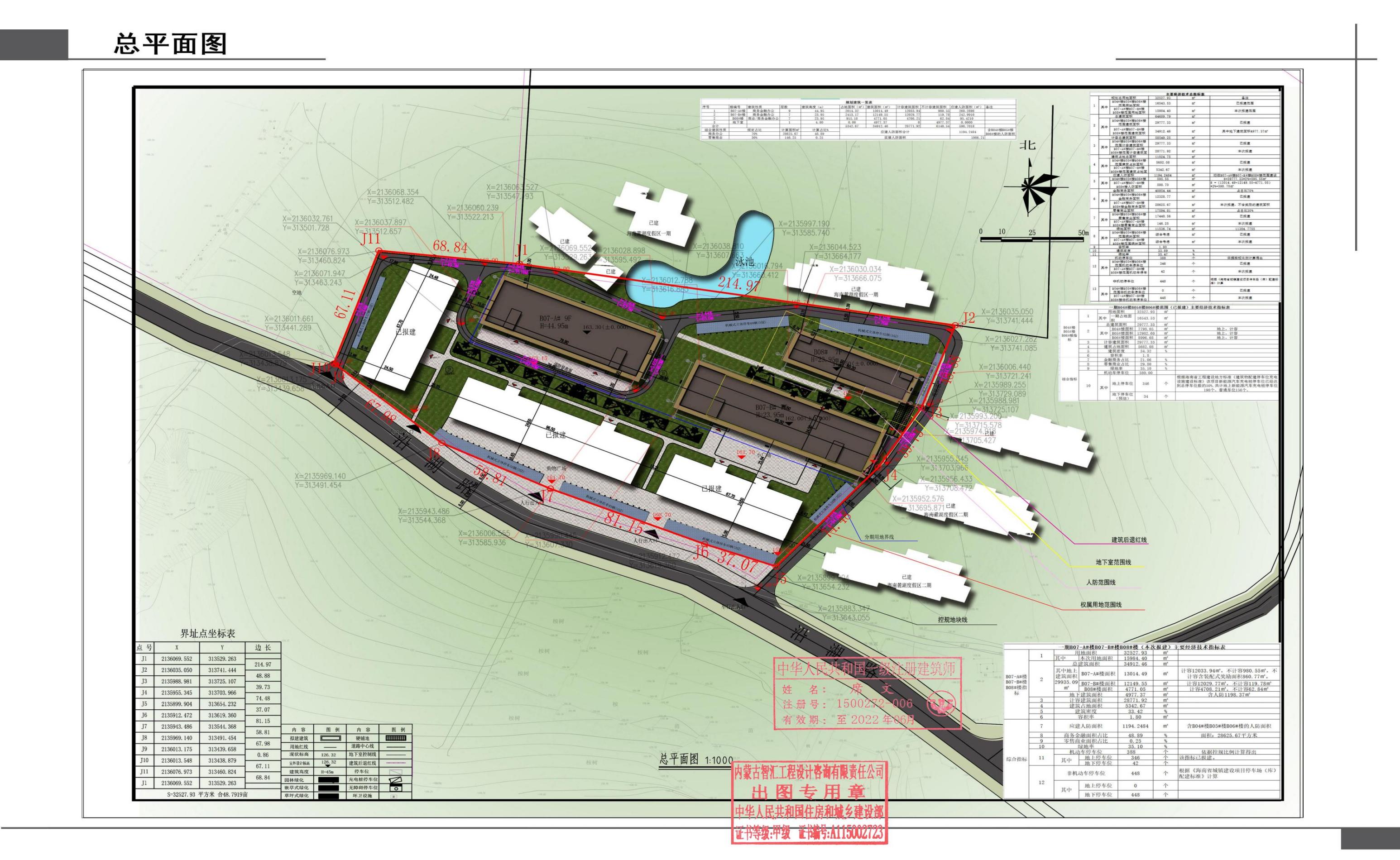 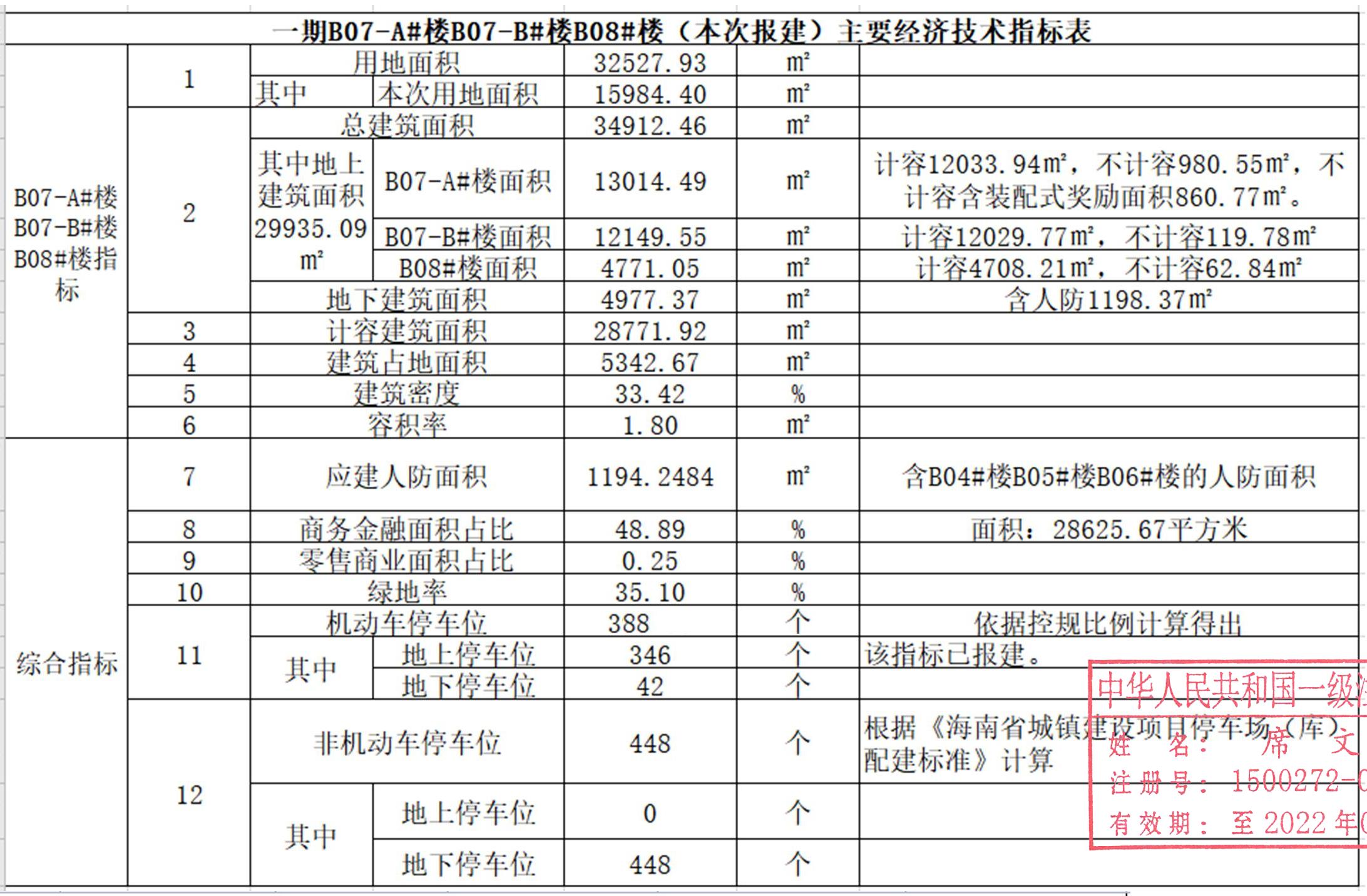 